17-29  當S閉合2只6Ω被短路而失能，電路等效如右圖，
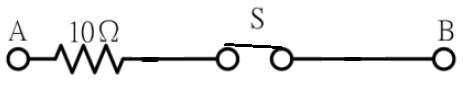 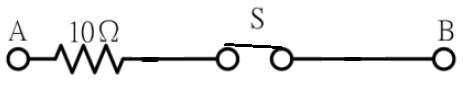 18-1  馬達未接地不會影響控制電路功能。18-2  NFB無欠相及逆相保護的功能，而過載時NFB會發熱。短路最有可能。    18-3  「起動線圈及運轉線圈均斷線」時，等於馬達沒有送電進來，馬達不會發燙。18-5  依題意，應查右圖箭頭所指的路徑。器具皆正常BZ卻不響，應該是接錯線，而MC及PB不在所指的迴路上，最有可能的應該是TH-RY接線錯誤。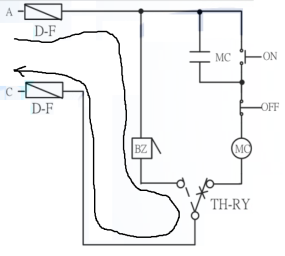 18-6  下圖為兩處ON-OFF自保持控制電路，MC/a接應與PB/ON開關並聯。
   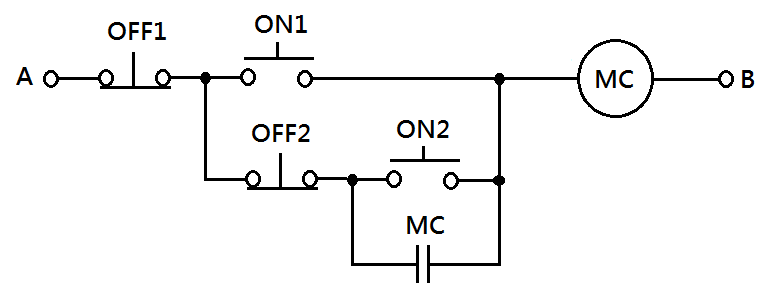 18-8  如右圖所示，按PB/ON之後MC動作且自保持，導通路徑如箭頭所示，而PB/OFF不在路徑上，無法切斷電路。所以這個電路: 能ON，不能OFF。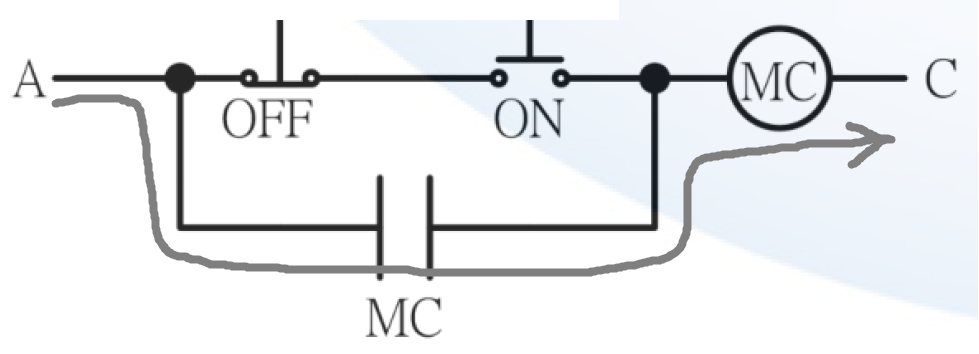 18-9  變壓器公式:      18-11  當PB/ON未按下時，量得的電阻。
 當PB/ON按下時，量得與並聯的電阻
量測的值比未按PB/ON時低。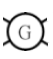 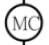 